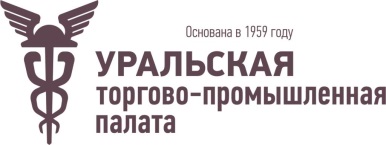 ПроектПРОГРАММАвизита делегации предприятий Свердловской области в г.Тайбэй (Тайвань) (22-27 апреля 2019 года)*вариант перелета может быть изменен** язык мероприятия - английский22 АПРЕЛЯ, Понедельник22 АПРЕЛЯ, Понедельник17:00Вылет из г. Екатеринбурга в г. Дубай (ОАЭ)*Международный аэропорт «Кольцово»23 АПРЕЛЯ, вторник23 АПРЕЛЯ, вторник04:35Вылет из г. Дубай в г. Тайбэй (Тайвань)*16:50Прибытие в г. ТайбэйМеждународный аэропорт «Чан-Кай-Ши»17:00-18:00Трансфер в отель. Заселение24 АПРЕЛЯ, СРЕДА24 АПРЕЛЯ, СРЕДА08:00-09:00Завтрак в отеле09:00-09:30Трансфер в Taipei International Convention Center (TICC)09:30-12:30Деловые встречи и переговоры с закупщиками (по отраслевым сегментам)**:- ICT- Зеленая энергетика- Умный город12:30-14:00Обед14:30-17:00Продолжение деловых встреч и переговоров с закупщиками по индивидуальному плану17:00-17:30Обмен визитками (networking)17:30-18:00Трансфер в гостиницу25 АПРЕЛЯ, четверг25 АПРЕЛЯ, четверг08:00-09:00Завтрак в гостинице. 09:30-12:30Индивидуальные деловые встречи в соответствии с профилем деятельности12:30-14:00Обед14.00-18.00Деловая программа – на согласовании26 АПРЕЛЯ, ПЯТНИЦА26 АПРЕЛЯ, ПЯТНИЦА08:00-09:00Завтрак в гостинице. 10:00-16:00Мероприятия – на согласовании20:00Трансфер в аэропорт «Чан-Кай-Ши»23:35Вылет из г. Тайбэй в г. Дубай (ОАЭ)*27 АПРЕЛЯ, СУББОТА27 АПРЕЛЯ, СУББОТА05:05Прибытие в г. Дубай12:40Вылет из г. Дубай в г. Екатеринбург18:40Прибытие в г. Екатеринбург